Leserlich  Dezember 2022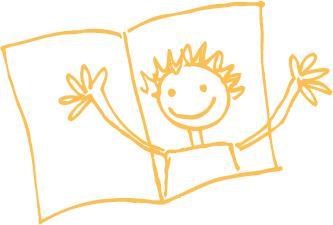 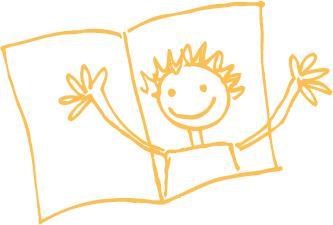 Informationsbrief an alle Lesepatinnen und LesepatenEssener Lesebündnis e.V., Kopstadtplatz 12, 45127 Essen, Tel.:0201.2202770  Bürozeiten: montags und donnerstags 12.00 – 14.00 UhrE-Mail: info@essener-lesebuendnis.deHomepage: www.essener-lesebuendnis.de Liebe Lesepatinnen und Lesepaten, liebe Unterstützerinnen und Unterstützer,das Jahr 2022 geht zu Ende. In diesem Jahr war das Essener Lesebündnis an einigen gewinnbringenden Aktionen in der Stadt beteiligt und hat darüber hinaus acht Lesungen mit Kinderbuchautorinnen für Kindergarten- und Schulkinder organisiert. Auf unserer Homepage finden Sie unter „Neues“ und „Presse“ einige Berichte dazu.RückblickOffizielle Konstituierung des „Patenschaftsnetzwerk Essen“ am 27.06.2022Viele Essener Vereine und Institutionen haben sich zusammengefunden und ein „Patenschaftsnetzwerk Essen“ gegründet. Am 27.06.2022 hat sich das Netzwerk offiziell im Essener Rathaus konstituiert. Der Essener Oberbürgermeister Thomas Kufen überreichte Dankesurkunden für das Engagement im Bereich Kinder- und Jugendbildung. Unter den zwölf an diesem Termin teilnehmenden Partnern war auch das Essener Lesebündnis dabei. Die gerahmte Urkunde steht nun in unserem Büro am Kopstadtplatz.Frauengesundheitstag am 03.08.2022Unter dem Motto „(Er-)finde dich neu“ fand am 03.08.2022 der Frauengesundheitstag zum ersten Mal im Schloss Borbeck und dem angrenzenden Park statt. Wir konnten unseren Verein an einem Infostand vorstellen und unsere 1. Vorsitzende, Katrin Martens, hielt eine Lesung. Es war eine gelungene Veranstaltung und wir konnten viele interessierte Frauen auf uns aufmerksam machen.Engagement-Messe in der Gruga am 14.08.2022Am Sonntag, den 14.08.2022, fand das Parkfest in der Gruga statt. Von 11 bis 17 Uhr wurde der gesamte Park bespielt – mit u. a. Musik, Mitmachaktionen und Sport. Neu war diesmal, dass gleichzeitig die Engagement Messe, organisiert von der Ehrenamt Agentur Essen, angeboten wurde. Daran hat sich auch das Essener Lesebündnis mit einem Infostand beteiligt, wodurch wir die großartige Möglichkeit erhielten, zahlreiche neue Ehrenamtliche zu gewinnen.Bundesweiter Vorlesetag am 18.11.2022Zum Bundesweiten Vorlesetag am 18.11.2022 hat das Essener Lesebündnis – wie schon zum Welttag des Buches am 26.04.2022 - mehrere Lesungen in Schulen und einer Kita verschenkt. Die Autorin Andrea Behnke aus Bochum las gleich zweimal in der Grundschule an der Waldlehne auf der Margarethenhöhe. Sie stellte Kindern der dritten und vierten Klassen ihr Buch "Flaschenpost in Sütterlin" vor. Die Essener Autorin Anna Herzog war in der Grundschule Überruhr zu Gast, wo sie vor den Kindern der 4. Klassen aus ihrem Buch „Alles im Fluss“ vorlas. Die Autorin Brigitte Jünger aus Köln präsentierte in der VKJ-Kita im Park in Steele ihr Buch „Ida und das Gürkchen“. Unsere 1. Vorsitzende, Katrin Martens, las zunächst vor Viertklässlern der Friedenschule in Huttrop aus ihrem Kindersachbuch „Essen für dich – Kinder entdecken ihre Stadt“. Danach war sie in einer vierten Klasse der Hövelschule in Altenessen mit dem Buch "Die Welt bei uns zu Hause" zu Besuch.AusblickPatentreffen BZ 5,6,7 am 11.01.2023, BZ 1,3,4 am 30.01.2023 und BZ 2,8,9 am 06.02.2023Das nächste Patentreffen der Bezirke 5, 6 und 7 findet am 11.01.2023 um 16.00 Uhr beim VKJ in der Brunnenstr. 29 in 45128 Essen statt. Unser Koordinator für diese Bezirke, Herr Albrecht, lädt alle interessierten Lesepatinnen und Lesepaten herzlich ein. Für die Bezirke 1, 3 und 4 findet das Patentreffen am 30.01.2023 um 16.00 Uhr im Medienforum Essen, Zwölfling 16, in 45127 Essen statt. Unser Koordinator für diese Bezirke, Herr Kniel, lädt alle interessierten Lesepatinnen und Lesepaten herzlich ein.Für die Bezirke 2, 8 und 9 findet ein Treffen am 06.02.2023 um 16 Uhr im Medienforum Essen, Zwölfling 16, in 45127 Essen statt. Unser Koordinator für diese Bezirke, Herr Haßler, lädt alle interessierten Lesepatinnen und Lesepaten herzlich ein. Katrin Martens stellt sich den Anwesenden persönlich vor.Aufbauseminar am 11.02.2023Gerne möchten wir Ihnen nach längerer Zeit einmal wieder ein Fortbildungsseminar anbieten. Es ist für Vorlesepatinnen und Vorlesepaten gedacht, die schon einige Zeit vorlesen, aber gerne weitere Anregungen haben möchten. Die Inhalte dieses Seminars werden auf den aktuellen Bedarf der Teilnehmenden abgestimmt. Folgende Punkte könnten angesprochen werden:Fragen und Austausch zu den bisherigen LeseerfahrungenBesondere Zielgruppen:Kinder mit MigrationshintergrundKleine Kinder (2-3 Jahre)VorschulkinderBewegte Spielideen rund um das BuchDieses Aufbauseminar findet am 11.02.2023 in der Zeit von 10.00 - 16.00 Uhr statt. Unter dem Motto „Wir lesen vor - Aufbauseminar“ erfahren Sie Interessantes und Nützliches rund um das Vorlesen unter der Leitung von Andrea Süsselbeck im Katholischen Stadthaus, Bernestraße 5. Das Seminar ist für unsere Lesepaten kostenlos.Bitte melden Sie sich bei uns dazu an. Einführungsseminar am 18.03.2023 Das nächste Einführungsseminar für neue Vorlesepaten findet am 18.03.2023 in der Zeit von 10.00 - 16.00 Uhr statt. Unter dem Motto „Wir lesen vor - Ausbildung von Vorlesepaten“ erfahren Sie Interessantes und Nützliches rund um das Vorlesen unter der Leitung von Andrea Süsselbeck im Katholischen Stadthaus, Bernestraße 5. Das Seminar ist für unsere Lesepaten kostenlos. Bitte melden Sie sich bei uns dazu an. Leseausweis vom MedienforumWir freuen uns, Ihnen mitteilen zu können, dass die Lesepatinnen und Lesepaten des Lesebündnisses für 5 € Jahresgebühr einen Ausweis des Medienforums erwerben können.Dafür kann der gesamte Bestand an Büchern und Medien ausliehen werden, also nicht nur Kinder- und Jugendliteratur. Es gelten entspannte Ausleihmodalitäten wie längere Ausleihzeiten und keine Mahngebühren. Wir bedanken uns recht herzlich bei allen Lesepatinnen und Lesepaten für Ihr Engagement für das Lesen und für die Kinder in unserer Stadt. Wir wünschen Ihnen schöne Weihnachtstage und ein glückliches, gesundes Jahr 2023.Bleiben Sie gesund! Ihr Vorstand